ПРОТОКОЛ № 5 заседания экспертной группы по проведению общественной оценки результатов внедрения успешных практик и соответствия полученных результатов внедрения лучших муниципальных практик в городе КогалымеДата и время проведения:  21  ноября   2017 года,   11.00 часовМесто проведения: г. Когалым, каб.  229	Присутствовали:Члены экспертной группы по проведению общественной оценки результатов  внедрения успешных практик и соответствия полученных результатов внедрения лучших муниципальных практик в городе Когалыме  (далее – Экспертная группа)Кворум имеется (присутствуют 7 из 8 членов Экспертной группы,    87,5 %).Повестка дня:Об избрании руководителя  Экспертной группы.Проведение общественной экспертизы внедрения успешной практики «Разработка стратегического документа развития инвестиционной деятельности на территории города Когалыма».Проведение общественной экспертизы внедрения успешной практики «Утверждение процедуры реализации проектов с использованием механизма муниципально - частного партнерства». Проведение общественной экспертизы внедрения успешной практики «Создание структурного подразделения для управления деятельностью по улучшению инвестиционного климата». Проведение общественной экспертизы внедрения успешной практики  «Формирование системы управления земельно-имущественным комплексом, соответствующей инвестиционным приоритетам города Когалыма».Проведение общественной экспертизы внедрения успешной практики  «Формирование доступной инфраструктуры для размещения производственных и иных объектов инвесторов».Проведение общественной экспертизы внедрения успешной практики  «Проведение мероприятий по сокращению сроков разрешительных процедур для строительства, реконструкции линейных сооружений «последней мили» в целях подключения объектов капитального строительства к системам инженерной инфраструктуры».Проведение общественной экспертизы внедрения успешной практики  «Формирование обоснованных эффективных ставок земельного налога и арендной платы за земельные участки для приоритетных категорий плательщиковПроведение общественной экспертизы внедрения успешной практики  «Организация сопровождения инвестиционных проектов по принципу «одного окна»»Проведение общественной экспертизы внедрения успешной практики  «Организация специализированного интернет-ресурса муниципального образования об инвестиционной деятельности, обеспечивающего канал прямой связи органов местного самоуправления с инвесторами»По вопросам повестки предложений не поступило.ИТОГИ ГОЛОСОВАНИЯ И РЕШЕНИЯ,ПРИНЯТЫЕ ПО ВОПРОСАМ ПОВЕСТКИ ДНЯВопрос № 1: Об избрании руководителя Экспертной группы.Вступительная часть: В соответствии с приложением 3 к протоколу №31 заседания Совета при Правительстве  Ханты-Мансийского автономного округа – Югры по вопросам развития инвестиционной деятельности в Ханты-Мансийском автономном округе – Югре от 14.08.2017 был утвержден состав экспертной группы по проведению общественной оценки результатов внедрения органами местного самоуправления муниципальных образований автономного округа успешных практик и соответствия полученных результатов внедрения лучших муниципальных практик.Вопрос, поставленный на голосование: Избрать руководителем Экспертной группы по проведению общественной оценки результатов внедрения успешных практик и соответствия полученных результатов внедрения лучших муниципальных практик  от муниципального образования город Когалым – Храмова Анатолия Анатольевича.Голосовали:«За» - «7 » «Против» - «0»Итог голосования: избрать руководителем экспертной группы от муниципального образования город Когалым  – Храмова Анатолия Анатольевича.Вопрос № 2 Проведение общественной экспертизы внедрения успешной практики «Разработка стратегического документа развития инвестиционной деятельности на территории города Когалыма».Вступительная часть: В соответствие с соглашением о сотрудничестве по вопросам внедрения успешных практик, направленных на развитие малого и среднего предпринимательства и снятие административных барьеров в муниципальном образовании город Когалым было заявлено о внедрении практики «Разработка стратегического документа развития инвестиционной деятельности на территории города Когалыма».Описательная часть: Стратегия социально-экономического развития городского округа город Когалым до 2020 года и на период до 2030 года  утверждена решением Думы города Когалыма от 23 декабря 2014 №494-ГД (далее – Стратегия 2030), размещена на официальном сайте Администрации города Когалыма в разделе «Экономика и бизнес» во вкладке «Когалым. Стратегия 2030» (ссылка  – http://admkogalym.ru/economics/Strategia_2030/), была опубликована в газете «Когалымский вестник» от 30.12.2014 №79.В связи с необходимостью адаптации Стратегии 2030 к Стратегии социально-экономического развития Ханты-Мансийского автономного округа – Югры до 2030 года (распоряжение Правительства ХМАО-Югры от 09.06.2017 №339-рп) в настоящее время утверждено техническое задание на выполнение научно-исследовательской работы по корректировке Стратегии  2030 (далее – Техническое задание).Техническим заданием  предусмотрена разработка раздела «Развитие инвестиционной деятельности в городе Когалыме» (оценка ресурсов и возможностей  для развития, мероприятия, создающие благоприятные условия привлечения инвестиций для решения ключевых задач социально-экономического развития города Когалыма, механизмы координации планируемых действий по достижению целей органов власти, бизнеса и общества).Планируемые ключевые показатели эффективности:  - объем инвестиций в основной капитал за счет всех источников инвестиций -  не менее 13 000  млн. рублей;- среднесписочная численность занятых в экономике - 35  тыс. человек.Фактические ключевые показатели эффективности за 9 месяцев 2017 года: - объем инвестиций в основной капитал за счет всех источников инвестиций -  13 284,02 млн. рублей;- среднесписочная численность занятых в экономике - 35, 311 тыс. человек.Обсуждаемые вопросы указаны в приложении 1 к протоколу. Вопрос, поставленный на голосование: Успешная практика №1 «Разработка стратегического документа развития инвестиционной деятельности на территории города Когалыма» внедрена полностью.Предложения экспертов:   разместить на сайте Администрации города Когалыма отчет о реализации плана мероприятий («дорожная карта») по реализации Стратегии социально-экономического развития города Когалыма до 2020 года и на период до 2030 года за 2016 год.Голосовали:«За» - «7»«За с оговорками» - «0»«Против» - «0»Итог голосования: принято единогласноВопрос № 3: Проведение общественной экспертизы внедрения успешной практики № 7 «Утверждение процедуры реализации проектов с использованием механизма муниципально - частного партнерства». Вступительная часть: В соответствие с соглашением о сотрудничестве по вопросам внедрения успешных практик, направленных на развитие малого и среднего предпринимательства и снятие административных барьеров в муниципальном образовании город Когалым было заявлено о внедрении практики «Утверждение процедуры реализации проектов с использованием механизма муниципально - частного партнерства».Описательная часть: Внедрение данной практики осуществляется путем реализации мероприятий портфеля проектов Ханты-Мансийского автономного округа – Югры «Совершенствование и внедрение положений регионального инвестиционного стандарта».В целях создания организационных механизмов для реализации проектов МЧП (концессии) в Администрации города Когалыма принят ряд муниципальных нормативных правовых актов (далее - МНПА) устанавливающих механизм реализации МЧП  (концессии) на территории города Когалыма.Муниципальными правовыми актами определены уполномоченные органы на заключение концессионных соглашений и соглашений МЧП. Все принятые муниципальные правовые акты размещены на сайте Администрации города Когалыма в разделе «Инвестиционная деятельность, развитие предпринимательства». http://admkogalym.ru/economics/formirovanie-usloviy/perecen%20normativnih%20aktov/index.php.При реализации проектов  МЧП муниципальными правовыми актами определены:порядок взаимодействия структурных подразделений Администрации города Когалыма на следующих этапах реализации проектов муниципально-частного партнерства:разработки и рассмотрения предложения о реализации проекта муниципально-частного партнерства;принятия решения о реализации проекта муниципально-частного партнерства и организации конкурса на право заключения соглашения о муниципально-частном партнерстве;заключения соглашения о  муниципально-частном партнерстве;гарантии прав и законных интересов частного партнера при заключении и исполнении соглашений;контроля и мониторинга реализации соглашений о муниципально-частном партнерстве;ведения реестра соглашений о муниципально-частном партнерстве и осуществления межведомственного взаимодействия при их осуществлении.	При заключении концессионных соглашений муниципальными правовыми актами определены:- порядок взаимодействия структурных подразделений Администрации города Когалыма при заключении концессионного соглашения;- порядок рассмотрения предложений частных инвесторов о заключении концессионного соглашения;- порядок принятия решений о заключении концессионного соглашения;- порядок проведения конкурса на право заключения концессионного соглашения;- порядок заключения и исполнения концессионного соглашения;- порядок осуществления контроля за исполнением концессионного соглашения;- порядок осуществления мониторинга реализации концессионного соглашения;- порядок принятия решений о заключении соглашений о муниципально-частном партнерстве (концессионных соглашений) на срок, превышающий срок действия утвержденных лимитов бюджетных обязательств;- порядок формирования перечня объектов, в отношении которых планируется заключение концессионных соглашений;- перечень объектов, в отношении которых планируется заключение концессионных соглашений.На сегодняшний день в Администрации города Когалыма утверждены все необходимые НПА регламентирующие механизм заключения соглашений о МЧП (концессионных соглашений).Планируемые ключевые показатели эффективности: - Наличие муниципальных правовых актов, определяющих механизм реализации проектов муниципально-частного партнерства (концессионных соглашений) на территории города Когалыма – утверждены.Фатические ключевые показатели эффективности: - Наличие муниципальных правовых актов, определяющих механизм реализации проектов муниципально-частного партнерства (концессионных соглашений) на территории города Когалыма – утверждены.Обсуждаемые вопросы указаны в приложении 2 к протоколу. Вопрос, поставленный на голосование: Успешная практика № 7 «Утверждение процедуры реализации проектов с использованием механизма муниципально - частного партнерства» внедрена полностью.Предложения экспертов:   отсутствуютГолосовали:«За» - «7»«За с оговорками» - «0»«Против» - « 0 »Итог голосования:  принято единогласноВопрос № 4: Проведение общественной экспертизы внедрения успешной практики № 14 «Создание структурного подразделения для управления деятельностью по улучшению инвестиционного климата». Вступительная часть: В соответствие с соглашением о сотрудничестве по вопросам внедрения успешных практик, направленных на развитие малого и среднего предпринимательства и снятие административных барьеров в муниципальном образовании город Когалым было заявлено о внедрении практики № 14 «Создание структурного подразделения для управления деятельностью по улучшению инвестиционного климата».Описательная часть: Внедрение данной практики осуществляется путем реализации мероприятия портфеля проектов Ханты-Мансийского автономного округа – Югры «Совершенствование и внедрение положений регионального инвестиционного стандарта».В соответствии с распоряжением Администрации города Когалыма от 04 марта 2013 года № 58-р (в ред. от 01.02.2017 № 19-р) «Об утверждении положения об управлении экономики Администрации города Когалыма» в составе управления экономики Администрации города Когалыма создан отдел проектного управления и инвестиций (далее - Отдел).Штатная численность Отдела – 3 единицы.Начальник отдела, специалист-эксперт, главный специалист.Контактные данные, муниципальных служащих структурного подразделения размещены на официальном сайте Администрации города Когалыма.Отдел создан с целью: - реализации единой государственной политики и нормативного правового регулирования в сфере управления проектной деятельностью органов местного самоуправления муниципального образования города Когалыма; - формирования благоприятного инвестиционного климата в муниципальном образовании Ханты-Мансийского автогамного округа – Югры городском округе город Когалым (далее – город Когалым).Основные мероприятия, которые проведены Отделом в течение 2017 года:- разработаны и утверждены муниципальные нормативные правовые акты города Когалыма, регулирующие развитие муниципально-частного партнерства и механизмы реализации проектов муниципально-частного партнерства (в том числе заключение концессионных соглашений);- осуществляется координация реализации мероприятий и достижения показателей по портфелям проектов, основанных на целевых моделях, определенных перечнем поручений Президента Российской Федерации;- организовано и проведено два заседания  Совета по вопросам развития инвестиционной деятельности в городе Когалыме (на декабрь 2017 года запланировано третье заседание Совета);- организовано сопровождение инвестиционного проекта «Частный детский сад» по принципу «одного окна»;- на сайте Администрации города Когалыма на постоянной основе проводится актуализация раздела «Инвестиционная деятельность, формирование благоприятных условий ведения предпринимательской деятельности (организован канал прямой связи с инвесторами «Обращение по вопросам инвестиций», размещены баннеры «горячих линий» ресурсоснабжающих организаций и т.д.) http://admkogalym.ru/economics/formirovanie-usloviy/;- сформирован реестр инвестиционных проектов города Когалыма;- сформирован План мероприятий («дорожная карта»), способствующих улучшению инвестиционного климата и развитию конкуренции на приоритетных и социально значимых рынках товаров и услуг в муниципальном образовании город Когалым.Планируемые ключевые показатели эффективности: - Количество инвестиционных проектов, реализуемых на территории муниципального образования город Когалым, включенных в Реестр инвестиционных проектов, сформированный структурным подразделением – 5 единиц.Фактические ключевые показатели эффективности: - Количество инвестиционных проектов, реализуемых на территории муниципального образования город Когалым, включенных в Реестр инвестиционных проектов, сформированный структурным подразделением – 10 единиц.Обсуждаемые вопросы указаны в приложении 3 к протоколу. Вопрос, поставленный на голосование: Успешная практика № 14 «Создание структурного подразделения для управления деятельностью по улучшению инвестиционного климата» внедрена полностью. Предложения экспертов:   отсутствуют  Голосовали:«За» - «7»«За с оговорками» - «0»«Против» - «0»Итог голосования: принято единогласноВопрос № 5: Проведение общественной экспертизы внедрения успешной практики № 15 «Формирование системы управления земельно-имущественным комплексом, соответствующей инвестиционным приоритетам города Когалыма».Вступительная часть: В соответствие с соглашением о сотрудничестве по вопросам внедрения успешных практик, направленных на развитие малого и среднего предпринимательства и снятие административных барьеров в муниципальном образовании город Когалым было заявлено о внедрении практики № 15 «Формирование системы управления земельно-имущественным комплексом, соответствующей инвестиционным приоритетам города Когалыма».Описательная часть: В целях формирования системы управления земельно-имущественным комплексом, соответствующей инвестиционным приоритетам города Когалыма утверждены:- Генеральный план города Когалыма; - Правила землепользования и застройки территории города Когалыма ПЗЗ размещены в Федеральной государственной информационной системе территориального планирования - идентификационный номер 1771158084. - Проекты планировки и межевания территорий.Все документы территориального планирования города Когалыма размещены на официальном сайте Администрации города Когалыма для общественного доступа.Также, в целях учета интересов действующего бизнеса, инвесторов и населения  при разработке документов территориального планирования города Когалыма проводятся публичные слушания по проектам НПА. Информационные сообщения  о проведении слушаний размещаются на официальном сайте Администрации города Когалыма, в газете «Когалымский вестник», а также на местном ТВ канале.Для создания благоприятных условий для инвесторов в городе Когалыме утверждены:- план-график проведения аукционов по продаже и (или) предоставлению в аренду земельных участков для жилищного строительства на 2017 год и на плановый период 2018-2019 годы в городе Когалыме;- план-график проведения аукционов по продаже и (или) предоставлению в аренду земельных участков, предназначенных для реализации инвестиционных проектов на 2017 год в городе Когалыме 	- реестр земельных участков, находящихся в государственной или муниципальной собственности, которые могут быть предоставлены юридическим лицам в аренду без проведения торгов для размещения объектов социально-культурного и коммунально-бытового назначения, реализации масштабных инвестиционных проектов на территории города Когалыма;	- перечень муниципального имущества для поддержки субъектов малого и среднего предпринимательства и организаций, образующих инфраструктуру поддержки субъектов малого и среднего предпринимательства, не подлежащего приватизации. На сайте Администрации города Когалыма в разделе «Инвестиционная деятельность, развитие предпринимательства» размещен Реестр муниципальных услуг города Когалыма для субъектов предпринимательства (далее - Реестр). В данном Реестре содержатся, в том числе и муниципальные услуги в сфере строительства, архитектуры и градостроительной деятельности, а также земельно-имущественных отношений. Реестр содержит активные ссылки на административные регламенты предоставления муниципальных услуг, возможность получения услуг посредством МФЦ и в электронном виде, а также уполномоченные органы на предоставление услуг (ссылка – http://admkogalym.ru/economics/formirovanie-usloviy/)Разработаны и проходят процедуру проведения публичных слушаний программы комплексного развития коммунальной, транспортной и социальной  инфраструктуры города Когалыма (далее - Программы). Программы будут вынесены для утверждения на очередное заседание Думы города Когалыма.Планируемые ключевые показатели эффективности:- доля свободных земельных участков, находящихся в муниципальной собственности, предоставленных для реализации инвестиционных проектов, не менее 25 % Фактические ключевые показатели эффективности: - доля свободных земельных участков, находящихся в муниципальной собственности, предоставленных для реализации инвестиционных проектов – 31,25 % Обсуждаемые вопросы указаны в приложении 4 к протоколу. Вопрос, поставленный на голосование: Успешная практика № 15 «Формирование системы управления земельно-имущественным комплексом, соответствующей инвестиционным приоритетам города Когалыма» внедрена полностью.Предложения экспертов:   отсутствуютГолосовали:«За» - «7»«За с оговорками» - « 0 »«Против» - « 0 »Итог голосования: принято единогласноВопрос № 6: Проведение общественной экспертизы внедрения успешной практики  №16 «Формирование доступной инфраструктуры для размещения производственных и иных объектов инвесторов».Вступительная часть: В соответствие с соглашением о сотрудничестве по вопросам внедрения успешных практик, направленных на развитие малого и среднего предпринимательства и снятие административных барьеров в муниципальном образовании город Когалым было заявлено о внедрении практики  №16 «Формирование доступной инфраструктуры для размещения производственных и иных объектов инвесторов».Описательная часть: Для сокращения временных и финансовых затрат на начальном этапе создания инвестиционных объектов и привлечения за счет этого инвесторов на территории города Когалыма созданы такие объекты поддержки инвестиционной и инновационной деятельности, как инвестиционные площадки.В Администрации города Когалыма разработаны и утверждены:- План-график проведения аукционов по продаже и (или) предоставлению в аренду земельных участков для жилищного строительства на 2017 год и на плановый период 2018-2019 годы в городе Когалыме (утвержден распоряжением Администрации города Когалыма Ханты-Мансийского автономного округа - Югры от «12» декабря 2016 года № 214-р); - План-график проведения аукционов по продаже и (или) предоставлению в аренду земельных участков, предназначенных для реализации инвестиционных проектов на 2017 год в городе Когалыме (утвержден распоряжением Администрации города Когалыма от «20» января 2017 года № 08-р);- Реестр земельных участков, находящихся в государственной или муниципальной собственности, которые могут быть предоставлены юридическим лицам в аренду без проведения торгов для размещения объектов социально-культурного и коммунально-бытового назначения, реализации масштабных инвестиционных проектов на территории города Когалыма (утвержден постановлением Администрации города Когалыма от «03» февраля 2017 года № 228).В целях создания условий для обеспечения благоприятного инвестиционного климата на территории города Когалыма, а также с целью информирования инвесторов о развитии в городе транспортной, энергетической, социальной, инженерной, коммунальной и телекоммуникационной инфраструктур постановлением Администрации города Когалыма от 21.07.2016 №1945 утвержден порядок формирования плана создания объектов инвестиционной инфраструктуры, в соответствии с которым, ежегодно до 14 января текущего года управлением экономики Администрации города Когалыма формируется план создания объектов инвестиционной инфраструктуры в городе Когалыме на текущий финансовый год.Информация об инвестиционных площадках в городе Когалыме размещена на интерактивной инвестиционной карте Ханты-Мансийского автономного округа-Югры.По информации предоставленной ресурсоснабжающими организациями (ООО «Горводоканал», ООО «Концесском», ООО «Когалымгоргаз»)  в Администрации города Когалыма приказом комитета по управлению муниципального имущества от 19.08.2017 № 455-и утверждена информация о ближайших точках подключения к объектам энергетической и коммунальной инфраструктуры. Планируемые ключевые показатели эффективности: - Количество сформированных инвестиционных  площадок (земельных участков) для размещения производственных и иных объектов инвесторов - не менее 10 единиц;- Доля предоставленных инвестиционных площадок  (земельных участков) для размещения производственных и иных объектов инвесторов от сформированных инвестиционных площадок – не менее 25%.Фактические ключевые показатели эффективности: - Количество сформированных инвестиционных  площадок (земельных участков) для размещения производственных и иных объектов инвесторов -  16 единиц;- Доля предоставленных инвестиционных площадок  (земельных участков) для размещения производственных и иных объектов инвесторов от сформированных инвестиционных площадок  – 31%.Обсуждаемые вопросы указаны в приложении 5 к протоколу. Вопрос, поставленный на голосование: Успешная практика №16 «Формирование доступной инфраструктуры для размещения производственных и иных объектов инвесторов» внедрена полностью.Предложения экспертов:    отсутствуютГолосовали:«За» - « 7 »«За с оговорками» - « 0 »«Против» - « 0 »Итог голосования: принято единогласноВопрос № 7: Проведение общественной экспертизы внедрения успешной практики № 20 «Проведение мероприятий по сокращению сроков разрешительных процедур для строительства, реконструкции линейных сооружений «последней мили» в целях подключения объектов капитального строительства к системам инженерной инфраструктуры».Вступительная часть: В соответствие с соглашением о сотрудничестве по вопросам внедрения успешных практик, направленных на развитие малого и среднего предпринимательства и снятие административных барьеров в муниципальном образовании город Когалым было заявлено о внедрении практики № 20 «Проведение мероприятий по сокращению сроков разрешительных процедур для строительства, реконструкции линейных сооружений «последний мили» в целях подключения объектов капитального строительства к системам инженерной инфраструктуры».Описательная часть: На главной странице сайта Департамента жилищно-коммунального комплекса Ханты-Мансийского автономного округа – Югры размещен раздел «Технологическое присоединение к сетям теплоснабжения, водоснабжения и водоотведения» со справочной информацией, необходимой потребителям при подаче заявки и заключении договора на технологическое присоединение.На сайтах ООО «Водоканал», ООО «Концесском», АО «ЮРЭСК»  размещена информация об исчерпывающем перечне документов, необходимых к представлению для получения технических условий для заключения договора на технологическое присоединение. Ресурсоснабжающими организациями ООО «Водоканал», ООО «Концесском», АО «ЮРЭСК»  организована работа «горячих линий» по вопросам осуществления технологического присоединения к сетям тепло, водоснабжения и водоотведения, а также к электрическим сетям. Информация о «горячей линии» с указанием номеров телефонов размещена на сайтах РСО, а также на официальном сайте Администрации города Когалыма в разделе «Экономика и бизнес→Инвестиционная деятельность, формирование благоприятных условий, размещены баннеры со ссылкой на сайты РСО,  информация о номерах «горячих линий» была размещена в газете «Когалымский вестник».Для организации деятельности по информированию и поддержке предпринимательского сообщества и повышению уровня взаимодействия Администрации города Когалыма и организаций, задействованных в процессе подключения к электрическим сетям на территории города Когалыма постановлением Администрации города Когалыма от 04.04.2016 №938 создана рабочая группа «Доступная энергетическая инфраструктура» (далее – рабочая группа). В соответствии с Положением о рабочей группе в 2017 году проведено 4 заседания рабочей группы.Сокращены сроки предоставления муниципальных услуг («Выдача разрешения на строительство», «Выдача разрешения на осуществление земляных работ в случае, если эти работы предусмотрены проектной документацией на строительство объекта»), которые необходимы для строительства линейных сооружений.В целях рассмотрения вопросов, связанных с налаживанием и координацией взаимодействия между застройщиками линейных объектов, планируемых к строительству на территории города Когалыма, и сетевыми организациями, сокращения сроков согласования проектов строительства линейных объектов постановлением Администрации города Когалыма от 28.08.2017 №1831 создана комиссия по согласованию проектов строительства линейных объектов в городе Когалыме (далее - Комиссия). К основным задачам Комиссии относится, в том числе и сокращение сроков согласования проектов строительства линейных объектов  между застройщиками линейных объектов и сетевыми организациями.Разработана, одобрена на рабочем совещании руководителей структурных подразделений Администрации города Когалыма и утверждена главой города Когалыма  универсальная схема по прохождению разрешительных процедур для строительства, реконструкции линейных сооружений «последней мили» в целях подключения объектов капитального строительства к системам инженерной инфраструктуры в муниципальном образовании Ханты-Мансийского автономного округа – Югры городской округ  город Когалым (в т.ч. порядок взаимодействия с МФЦ по предоставлению муниципальных услуг). Планируемые ключевые показатели эффективности: - Среднее время прохождения разрешительных процедур для строительства (реконструкции) линейных сооружений «последней мили» в целях подключения объектов капитального строительства к сетям инженерно-технического обеспечения для которых требуется разрешение на строительство – не более 90 дней;- Среднее время прохождения разрешительных процедур для строительства (реконструкции) линейных сооружений «последней мили» в целях подключения объектов капитального строительства к сетям инженерно-технического обеспечения для которых не требуется разрешение на строительство – не более 70 дней.Фактические ключевые показатели эффективности: - Среднее время прохождения разрешительных процедур для строительства (реконструкции) линейных сооружений «последней мили» в целях подключения объектов капитального строительства к сетям инженерно-технического обеспечения для которых требуется разрешение на строительство – не более 88 дней;- Среднее время прохождения разрешительных процедур для строительства (реконструкции) линейных сооружений «последней мили» в целях подключения объектов капитального строительства к сетям инженерно-технического обеспечения для которых не требуется разрешение на строительство – не более 50 дней.Обсуждаемые вопросы указаны в приложении 6 к протоколу. Вопрос, поставленный на голосование: Успешная практика № 20 «Проведение мероприятий по сокращению сроков разрешительных процедур для строительства, реконструкции линейных сооружений «последней мили» в целях подключения объектов капитального строительства к системам инженерной инфраструктуры» внедрена полностью.Предложения экспертов:   отсутствуютГолосовали:«За» - «  7 »«За с оговорками» - « 0 »«Против» - « 0 »Итог голосования:  принято единогласноВопрос № 8: Проведение общественной экспертизы внедрения успешной практики № 22 «Формирование обоснованных эффективных ставок земельного налога и арендной платы за земельные участки для приоритетных категорий плательщиков».Вступительная часть: В соответствие с соглашением о сотрудничестве по вопросам внедрения успешных практик, направленных на развитие малого и среднего предпринимательства и снятие административных барьеров в муниципальном образовании город Когалым было заявлено о внедрении практики № 22 «Формирование обоснованных эффективных ставок земельного налога и арендной платы за земельные участки для приоритетных категорий плательщиков».Описательная часть: В соответствии с  Решением Думы города Когалыма от 15.06.2012.№160-ГД «О земельном налоге» приоритетными направлениями развития экономики города Когалыма являются следующие виды экономической деятельности:- обрабатывающие производства;- сельскохозяйственное производство;- дошкольное и начальное общее образование;- здравоохранение и предоставление  социальных услуг;- услуги в сфере семейного, молодежного и детского досуга;- организация общественного питания и бытового обслуживания населения;- услуги в сфере отдыха, культуры и спорта.Действующим Решением Думы № 160-ГД льгота по уплате налога предусмотрена для:- организаций-инвесторов, реализующих инвестиционные проекты в городе Когалыме, в соответствии с приоритетными направлениями  развития экономики города Когалыма, в размере не менее 100(ста) миллионов рублей, в течение двух налоговых периодов с момента отражения производственных капитальных вложений в бухгалтерском балансе организации-налогоплательщика;- субъектам малого (среднего) предпринимательства, реализующим инвестиционные проекты в городе Когалыме, в соответствии с приоритетными направлениями развития экономики города Когалыма, в размере не менее 20(двадцати) миллионов рублей, в течение двух налоговых периодов с момента  отражения производственных капитальных вложений в бухгалтерском балансе налогоплательщика;- вновь зарегистрированным субъектам малого (среднего) предпринимательства и социально ориентированным некоммерческим организациям в течение двух налоговых периодов с момента государственной регистрации в налоговом органе, использующим земельный участок и осуществляющим основную деятельность в соответствии с приоритетными направлениями развития экономики города Когалыма.Согласно информации налогового органа, за период 2015 - 2017 годов вышеперечисленные льготы не применялись.Кроме того, решением Думы №160-ГД для приоритетных направлений видов деятельности установлены  пониженные налоговые ставки.В 2017 году льготой в виде сниженной ставки земельного налога воспользовались 2 налогоплательщика малого и среднего предпринимательства, осуществляющие приоритетные виды деятельности в городе Когалыме.Решением Думы города Когалыма от 23.12.2015 №624-ГД «Об утверждении Порядка определения размера арендной платы, условий и сроков внесения арендной платы за земельные участки, находящиеся в собственности города Когалыма, предоставленные в аренду без торгов» утверждены дополнительные (понижающие) коэффициенты, учитывающие разрешенное использование земельных участков и категорий граждан и юридических лиц, использующих земельные участки (Кдоп).В настоящее время разработан и  проходит процедуру оценки регулирующего воздействия  для дальнейшего утверждения Думой города Когалыма, новый порядок определения размера арендной платы за земельные участки земель населенных пунктов, находящихся в собственности города Когалыма. Новым порядком предусмотрены такие коэффициенты как, Ксп - коэффициент субъектов малого и среднего предпринимательства, равный 0,5  и Кпр - коэффициент приоритета, устанавливается равным 0,8. 	Коэффициент приоритета (Кпр) применяется при передаче в аренду земельного участка:	региональным или муниципальным социально ориентированным некоммерческим организациям при условии осуществления ими на переданном земельном участке в соответствии с учредительными документами видов деятельности, определенных Законом Ханты-Мансийского автономного округа - Югры от 16 декабря 2010 №229-оз «О поддержке региональных социально ориентированных некоммерческих организаций, осуществляющих деятельность в Ханты - Мансийском автономном округе – Югре»;	муниципальным предприятиям, муниципальным учреждениям и хозяйственным обществам со 100% долей муниципальной собственности в уставном капитале;	лицу, реализующему на переданном земельном участке инвестиционные проекты по созданию индустриальных (промышленных) парков;	лицу, реализующему на переданном земельном участке инвестиционные проекты в рамках соглашений о государственно (муниципально) - частном партнерстве, концессионных соглашений.	Новый порядок будет  распространяться на правоотношения, возникшие с 1 января 2018 года, а также на ранее заключенные договоры аренды земельных участков.Планируемые ключевые показатели эффективности: - количество субъектов предпринимательства, в отношении которых принято решение о предоставлении льготных ставок земельного налога и (или) арендной платы за земельные участки, находящиеся в муниципальной собственности – не менее 1 субъекта предпринимательства.Фактические ключевые показатели эффективности: - количество субъектов предпринимательства, в отношении которых принято решение о предоставлении льготных ставок земельного налога и (или) арендной платы за земельные участки, находящиеся в муниципальной собственности – 2 субъекта предпринимательства.Обсуждаемые вопросы указаны в приложении 7 к протоколу. Вопрос, поставленный на голосование: Успешная практика № 22 «Формирование обоснованных эффективных ставок земельного налога и арендной платы за земельные участки для приоритетных категорий плательщиков» внедрена полностью.Предложения экспертов:   отсутствуют  Голосовали:«За» - « 7  »«За с оговорками» - « 0  »«Против» - « 0 »Итог голосования:  принято единогласноВопрос № 9: Проведение общественной экспертизы внедрения и мониторинга успешной практики № 3 «Организация сопровождения инвестиционных проектов по принципу «одного окна».Вступительная часть: В соответствие с соглашением о сотрудничестве по вопросам внедрения успешных практик, направленных на развитие малого и среднего предпринимательства и снятие административных барьеров, планом мероприятий («дорожная карта») по мониторингу результатов внедрения в 2016 году успешных практик, направленных на развитие малого и среднего предпринимательства и снятие административных барьеров в муниципальном образовании город Когалым было заявлено о внедрении и мониторинге данной практики.Описательная часть: 	В целях установления сроков и последовательности действий структурных подразделений Администрации города Когалыма по оказанию информационно-консультационного и организационного содействия субъектам предпринимательской и инвестиционной деятельности, реализующим и (или) планирующим реализацию инвестиционных проектов на территории муниципального образования Ханты-Мансийского автономного округа – Югры городской округ город Когалым (далее – город Когалым) разработан и утвержден Регламент по сопровождению инвестиционных проектов по принципу «одного окна» в городе Когалыме (далее – Регламент) (постановление Администрации города Когалыма от 24.06.2016 №1720).	В  октябре 2017 года на заседании Инвестиционного совета был рассмотрен инвестиционный проект  «Частный детский сад» и принято решение об одобрении инвестиционного проекта и заключении Соглашения о намерениях в сфере сотрудничества по реализации инвестиционного проекта «Частный детский сад» на территории города Когалыма (далее - Соглашение). 27 октября 2017 года между Администрацией города Когалыма и ООО «Детский сад «Академия детства» заключено Соглашение.В рамках мониторинга результатов внедрения успешной практики в газете «Когалымский вестник»:-  № 81 от 13.10.2017 размещена статья «О механизмах поддержки инвестиционной деятельности», в которой освещена информация о сопровождении в Администрации города Когалыма инвестиционных проектов по принципу «одного окна».- № 83 от 20.10.2017 размещена статья Инвестиционным проектам «Зеленый коридор», в которой также описана возможность, как на региональном уровне, так и в  органе местного самоуправления сопровождения инвестиционных проектов по принципу «одного окна». Статья Инвестиционным проектам - «Зеленый коридор» также размещена на официальном  сайте Администрации города Когалыма.В прямом эфире в передаче «В курсе дел» на местном ТВ-канале   начальником управления экономики Администрации города Когалыма 27 октября 2017  года была озвучена информация о сопровождении инвестиционных проектов по принципу «Одного окна».Реестром компонентов портфеля проектов «Совершенствование и внедрение положений регионального инвестиционного стандарта» предусмотрено мероприятие по внесению изменений в регламент по сопровождению инвестиционных проектов в муниципальном образовании, в части регулирования взаимодействия с исполнительными органами государственной власти и институтами развития Ханты-Мансийского автономного округа – Югры до 15 декабря 2017 года.Мероприятие будет выполнено в соответствии с  установленными сроками. Администрацией города Когалыма направлено письмо от 23.10.2017 № 1-Исх-5685 в Департамент экономического развития ХМАО-Югры с перечнем должностных лиц ответственных за внесение необходимых сведений в информационную систему помощи инвестору.Планируемый ключевой показатель эффективности: - Количество инвестиционных  проектов, сопровождаемых по принципу «одного окна» -  1 ед.Фактический ключевой показатель эффективности: - Количество инвестиционных  проектов, сопровождаемых по принципу «одного окна» -  1 ед.Обсуждаемые вопросы указаны в приложении 8 к протоколу. Вопрос, поставленный на голосование: Успешная практика № 3 «Организация сопровождения инвестиционных проектов по принципу «одного окна» прошла мониторинг результатов внедрения.Предложения экспертов:   отсутствуютГолосовали:«За» - « 7 »«За с оговорками» - « 0 »«Против» - « 0 »Итог голосования:  принято единогласноПриложение 1 к протоколу  заседания Экспертной группы по  проведению общественной оценки результатов внедрения успешных практик и соответствия  полученных результатов внедрения лучших муниципальных практик в городе Когалым №5 от 21.11.2017Информация по практике «Разработка стратегического документа развития инвестиционной деятельности на территории города Когалыма»Приложение 2 к протоколу  заседания Экспертной группы по  проведению общественной оценки результатов внедрения успешных практик и соответствия  полученных результатов внедрения лучших муниципальных практик в городе Когалым №5 от 21.11.2017Информация по практике «Утверждение процедуры реализации проектов с использованием механизма муниципально-частного партнерства»Приложение 3 к протоколу  заседания Экспертной группы по  проведению общественной оценки результатов внедрения успешных практик и соответствия  полученных результатов внедрения лучших муниципальных практик в городе Когалым  №5 от 21.11.2017Информация по практике «Создание структурного подразделения для управления деятельностью по улучшению инвестиционного климата»Приложение 4 к протоколу  заседания Экспертной группы по  проведению общественной оценки результатов внедрения успешных практик и соответствия  полученных результатов внедрения лучших муниципальных практик в городе Когалым  №5 от 21.11.2017Информация по практике «Формирование системы управления земельно-имущественным комплексом, соответствующей инвестиционным приоритетам муниципального образования»Приложение 5 к протоколу  заседания Экспертной группы по  проведению общественной оценки результатов внедрения успешных практик и соответствия  полученных результатов внедрения лучших муниципальных практик в городе Когалым  №5 от 21.11.2017Информация по практике «Формирование доступной инфраструктуры для размещения производственных и иных объектов»Приложение 6 к протоколу  заседания Экспертной группы по  проведению общественной оценки результатов внедрения успешных практик и соответствия  полученных результатов внедрения лучших муниципальных практик в городе Когалым  №5 от 21.11.2017Информация по практике «Проведение мероприятий по сокращению сроков разрешительных процедур для строительства, реконструкции линейных сооружений «последней мили» в целях подключения объектов капитального строительства к системам инженерной инфраструктуры»Приложение 7 к протоколу  заседания Экспертной группы по  проведению общественной оценки результатов внедрения успешных практик и соответствия  полученных результатов внедрения лучших муниципальных практик в городе Когалым  №5 от 21.11.2017Информация по практике «Формирование обоснованных эффективных ставок земельного налога и арендной платы за земельные участки для приоритетных категорий плательщиков»Приложение 8 к протоколу  заседания Экспертной группы по  проведению общественной оценки результатов внедрения успешных практик и соответствия  полученных результатов внедрения лучших муниципальных практик в городе Когалым №5 от 21.11.2017Информация по практике«Организация сопровождения инвестиционных проектов по принципу «одного окна».Приложение 9 к протоколу  заседания Экспертной группы по  проведению общественной оценки результатов внедрения успешных практик и соответствия  полученных результатов внедрения лучших муниципальных практик в городе Когалым  №5 от 21.11.2017Информация по практике «Организация специализированного Интернет-ресурса муниципального образования об инвестиционной деятельности, обеспечивающего канал прямой связи органов местного самоуправления с инвесторами)»1. Боровикова Галина ВикторовнаДиректор ООО «ЖЕМЧУЖИНА СИБИРИ»2.Валеев Артур СалаватовичГенеральный директор ООО «Когалымский Дом Права и Финансов «Тайный Советник»3.Дмитриевских Эдуард СергеевичЗаместитель генерального директора ООО «ЭкспрессСервис»4.Домбровский Ярослав АлександровичПредседатель Некоммерческого партнерства «Союз предпринимателей Когалыма»5.Ларионов Борис ГеннадъевичУчредитель ООО «Улыбка»6.Толстихин Николай ВикторовичИндивидуальный предприниматель7.Храмов Анатолий АнатольевичДиректор ООО «ПрофСвет»Приглашенные8.Пальчиков Николай Николаевич- Глава города Когалыма9.Черных Татьяна Ивановна- Заместитель главы города Когалыма10.ЗагорскаяЕлена Георгиевна- Начальник управления экономики Администрации города Когалыма 11.Рыбачок Марина Геннадьевна- Председатель комитета финансов Администрации города Когалыма 12.Лаишевцев Владимир Сергеевич- Начальник отдела архитектуры и градостроительства Администрации города Когалыма13.Лучицкая Марина Валерьевна- Исполняющий обязанности председателя  Комитета по управлению муниципальным имуществом Администрации города Когалыма14.МорозовДенис Александрович- Начальник отдела земельных ресурсов Комитета по управлению муниципальным имуществом Администрации города Когалыма15.Крылова Маргарита Евгеньевна- Начальник отдела проектного управления и инвестиций управления экономики Администрации города Когалыма16. Хихлова Наталья Владимировна- Начальник отдела договорных отношений Комитета по управлению муниципальным имуществом Администрации города Когалыма18.Чемерис Геннадий Анатольевич- Заместитель директора МУ «УКС»Вопрос № 10: Проведение общественной экспертизы внедрения и мониторинга успешной практики № 6 «Организация специализированного Интернет-ресурса муниципального образования об инвестиционной деятельности, обеспечивающего канал прямой связи органов местного самоуправления с инвесторами»Вступительная часть: В соответствие с соглашением о сотрудничестве по вопросам внедрения успешных практик, направленных на развитие малого и среднего предпринимательства и снятие административных барьеров, планом мероприятий («дорожная карта») по мониторингу результатов внедрения в 2016 году успешных практик, направленных на развитие малого и среднего предпринимательства и снятие административных барьеров в муниципальном образовании город Когалым было заявлено о внедрении и мониторинге данной практики.Описательная часть: На официальном сайте Администрации города Когалыма создан специализированный раздел «Инвестиционная деятельность, формирование благоприятных условий ведения предпринимательской деятельности» (далее - раздел) http://admkogalym.ru/economics/formirovanie%20usloviy/. В разделе размещается информация, полезная для потенциальных инвесторов и способствующая продвижению муниципального образования с точки зрения инвестиционной привлекательности. Раздел обеспечивает наглядное представление инвестиционных возможностей муниципального образования, основных направлений привлечения инвестиций в экономику муниципального образования и инфраструктуры, а также сбор и оперативное рассмотрение жалоб, обращений инвесторов. В 2016 году внешний вид раздела, способ подачи информации, были изменены, что положительно отразилось на удобстве работы с разделом. Раздел включает следующие подразделы:- Перечень нормативно-правовых актов Российской Федерации и Ханты-Мансийского автономного округа – Югры, регулирующих вопросы развития инвестиционной деятельности- Перечень нормативно-правовых актов органов местного самоуправления города Когалыма, регулирующих вопросы развития инвестиционной деятельности- План мероприятий («дорожная карта») по развитию инвестиционной деятельности в городе Когалыме- Совет по вопросам развития инвестиционной деятельности- Перечень инвестиционных проектов - Перечень инвестиционных площадок - Схема реализации инвестиционных проектов- Сопровождение инвестиционных проектов по принципу «одного окна» в городе Когалыме - Малое и среднее предпринимательство. Виды поддержки субъектов малого и среднего предпринимательства - Система поддержки инвестиций в Ханты-Мансийском автономном округе - Югре - Муниципально - частное партнерство - План создания объектов инвестиционной инфраструктуры - Совет по вопросам развития инвестиционной деятельности- Рабочая группа «Доступная энергетическая инфраструктура» при Администрации города Когалыма по реализации проекта «Сокращение сроков подключения энергопринимающих устройств потребителей (до 150 кВт)» - Энергоснабжающие предприятия и поставщики коммунальных ресурсов города Когалыма. Информация по техническому присоединению- Информация о деятельности кредитных организаций - Контактные данные, муниципальных служащих структурных подразделений Администрации города Когалыма - Иная полезная информация (объявления, новости и т.д.) - Информационные материалы об условиях функционирования свободной экономической зоны Республики Крым, потенциальных инвестиционных проектах (предложениях) и инвестиционных площадках - Инвестиционное послание главы города Когалыма;- Инвестиционная декларация города Когалыма. На главной интернет странице сайта Администрации города Когалыма в «Ленте баннеров» размещен баннер «Инвестиционная деятельность. Развитие предпринимательства» позволяющий пользователю перейти в раздел «Инвестиционная деятельность, формирование благоприятных условий ведения предпринимательской деятельности».Информация о специализированном разделе «Инвестиционная деятельность, формирование благоприятных условий ведения предпринимательской деятельности» размещена в, еженедельной газете «Когалымский вестник», на информационных стендах в МАУ «МФЦ», КУ ХМАО-Югры «Когалымский центр занятости населения», Инспекции Федеральной налоговой службы по городу Когалыму.В 2017 году раздел сайта актуализируется на постоянной основе.Раздел пополнился следующими подразделами:- Реестр муниципальных услуг города Когалыма для субъектов предпринимательства;- Внедрение успешных практик;- Архитектура и градостроительная деятельность;- План мероприятий («дорожная карта»), способствующих улучшению инвестиционного климата и развитию конкуренции на приоритетных и социально значимых рынках товаров и услуг в муниципальном образовании город Когалым.Подраздел «Муниципально-частное партнерство» переименован в «Концессия, муниципально-частное партнёрство», в нем также размещена актуальная информация, включая порядки заключения соглашений.Также, в разделе  размещены баннеры «Обращение по вопросам инвестиций», «Витрина закупок» (с активными ссылками на официальный сайт единой информационной системы в сфере закупок zakupki.gov.ru),  «Горячая линия по вопросам тех.присоединения к сетям водоснабжения и водоотведения», «Горячая линия по вопросам тех.присоединения к сетям теплоснабжения», «Горячая линия по вопросам тех.присоединения к электрическим сетям», «Конкурс «Ежегодная общественная премия «Регионы – устойчивое развитие».Ссылка на раздел «Инвестиционная деятельность, формирование благоприятных условий ведения предпринимательской деятельности» размещена на Инвестиционном портале  ХМАО-Югры. Также на Инвестиционном портале  ХМАО-Югры размещено:- Инвестиционное послание главы города Когалыма;- Инвестиционный паспорт города Когалыма;Положения ПрактикиПредложения и замечания1. Утверждена ли в городе Когалыме Стратегия социально-экономического развития города до 2020 и на период 2030 (далее – Стратегия 2030)?Стратегия социально-экономического развития города Когалыма до 2020 и на период до 2030 года утверждена решением Думы города Когалыма от 23 декабря 2014 №494-ГДОпубликована ли Стратегия 2030 в местных печатных СМИ?Стратегия 2030 была опубликована в газете «Когалымский вестник» от 30.12.2014 №79.Размешена ли Стратегия 2030 на интернет-странице на официальном интернет-сайте Администрации города Когалыма?Размещена на официальном сайте Администрации города Когалыма в разделе «Экономика и бизнес» во вкладке «Когалым. Стратегия 2030» (ссылка  – http://admkogalym.ru/economics/Strategia_2030/)Утверждено ли техническое задание на выполнение научно-исследовательской работы по корректировке Стратегии 2030?На заседании рабочей группы по реализации, корректировке Стратегии социально-экономического развития города Когалыма до 2020 года и на период до 2030 года  утверждено техническое задание на выполнение научно-исследовательской работы по корректировке Стратегии  социально-экономического развития города Когалыма до 2020 года и на период до 2030 года5. Предусмотрена ли техническим заданием разработка раздела «Развитие инвестиционной деятельности в городе Когалыме»?Техническим заданием  предусмотрена разработка раздела «Развитие инвестиционной деятельности в городе Когалыме»6. Предусмотрено ли техническим заданием отражение в разделе «Развитие инвестиционной деятельности в городе Когалыме» следующей информации:В соответствии с Техническим заданием  раздел «Развитие инвестиционной деятельности в городе Когалыме» должен включать оценку ресурсов и возможностей  для развития, мероприятия, создающие благоприятные условия привлечения инвестиций для решения ключевых задач социально-экономического развития города Когалыма, механизмы координации планируемых действий по достижению целей органов власти, бизнеса и общества.6.1. оценка ресурсов и возможностей  для развития?В соответствии с Техническим заданием  раздел «Развитие инвестиционной деятельности в городе Когалыме» должен включать оценку ресурсов и возможностей  для развития, мероприятия, создающие благоприятные условия привлечения инвестиций для решения ключевых задач социально-экономического развития города Когалыма, механизмы координации планируемых действий по достижению целей органов власти, бизнеса и общества.6.2.мероприятия, создающие благоприятные условия привлечения инвестиций для решения ключевых задач социально-экономического развития города Когалыма?В соответствии с Техническим заданием  раздел «Развитие инвестиционной деятельности в городе Когалыме» должен включать оценку ресурсов и возможностей  для развития, мероприятия, создающие благоприятные условия привлечения инвестиций для решения ключевых задач социально-экономического развития города Когалыма, механизмы координации планируемых действий по достижению целей органов власти, бизнеса и общества.6.3. механизмы координации планируемых действий по достижению целей органов власти, бизнеса и общества?В соответствии с Техническим заданием  раздел «Развитие инвестиционной деятельности в городе Когалыме» должен включать оценку ресурсов и возможностей  для развития, мероприятия, создающие благоприятные условия привлечения инвестиций для решения ключевых задач социально-экономического развития города Когалыма, механизмы координации планируемых действий по достижению целей органов власти, бизнеса и общества.Достигнуты ли следующие ключевые показатели эффективности внедрения практики: - объем инвестиций в основной капитал за счет всех источников инвестиций -  не менее 13 000  млн. рублей;- среднесписочная численность занятых в экономике - 35  тыс. человек.Достигнуты - объем инвестиций в основной капитал за счет всех источников инвестиций -  13 284,02 млн. рублей;- среднесписочная численность занятых в экономике - 35, 311 тыс. человек.Положения ПрактикиПредложения и замечанияОпределен ли уполномоченный орган местного самоуправления на заключение концессионных соглашений?Определен, решением Думы города Когалыма от 26.04.2011 №16-ГД «Об утверждении положения о порядке управления и распоряжения имуществом, находящимся в муниципальной собственности города Когалыма»  (Администрация города Когалыма в лице комитета по управлению муниципальным имуществом Администрации города Когалыма - уполномоченный орган местного самоуправления при заключении концессионных соглашений)Определен ли уполномоченный орган местного самоуправления на заключение соглашений о муниципально-частном партнерстве?Определен,  постановлением Администрации города Когалыма №2076 от 08.08.2016 «Об утверждении положения о муниципально-частном партнерстве в городе Когалыме» (Администрация города Когалыма – уполномоченный орган местного самоуправления на заключение соглашений о муниципально-частном партнерстве)Утверждены ли муниципальные нормативные правовые акты устанавливающие механизм реализации МЧП  (концессии) на территории города Когалыма?Утверждены.- постановление Администрации города Когалыма Ханты-Мансийского автономного округа - Югры от 27.04. 2017 № 892 «Об утверждении Порядка принятия решений о заключении от имени муниципального образования Ханты-Мансийского автономного округа – Югры городской округ город Когалым соглашений о муниципально-частном партнерстве и концессионных соглашений на срок, превышающий срок действия утвержденных лимитов бюджетных обязательств»; – постановление Администрации города Когалыма Ханты-Мансийского автономного округа - Югры от 15.05. 2017 № 1002 «Об утверждении Порядка предоставления субсидии концессионеру на создание, реконструкцию, модернизацию объектов коммунальной инфраструктуры города Когалыма, в том числе на возмещение понесенных затрат концессионера при выполнении мероприятий, предусмотренных концессионным соглашением»;- постановление Администрации города Когалыма Ханты-Мансийского автономного округа - Югры от 26.05. 2017 № 1158 «Об утверждении порядка принятия решений о заключении концессионных соглашений в муниципальном образовании Ханты-Мансийского автономного округа – Югры городской округ город Когалым и порядка формирования перечня объектов, в отношении которых планируется заключение концессионных соглашений»;  
           - распоряжение Администрации города Когалыма Ханты-Мансийского автономного округа - Югры от 16.06. 2017 № 119-р «О создании рабочей группы по рассмотрению предложений о возможности заключения концессионных соглашений»;   – постановление Администрации города Когалыма от 21.08.2017 №1791 «Об утверждении Порядка взаимодействия структурных подразделений Администрации города Когалыма при реализации проектов муниципально-частного партнерства»;Устанавливают ли муниципальные нормативные правовые акты порядок взаимодействия структурных подразделений Администрации города Когалыма на следующих этапах реализации проектов муниципально-частного партнерства:разработки и рассмотрения предложения о реализации проекта муниципально-частного партнерства;Устанавливают, постановлением Администрации города Когалыма от 21.08.2017 №1791 «Об утверждении Порядка взаимодействия структурных подразделений Администрации города Когалыма при реализации проектов муниципально-частного партнерства»принятия решения о реализации проекта муниципально-частного партнерства и организации конкурса на право заключения соглашения о муниципально-частном партнерствеУстанавливают,  постановлением Администрации города Когалыма от 21.08.2017 №1791 «Об утверждении Порядка взаимодействия структурных подразделений Администрации города Когалыма при реализации проектов муниципально-частного партнерства»заключения соглашения о  муниципально-частном партнерствеУстанавливают,  постановлением Администрации города Когалыма от 21.08.2017 №1791 «Об утверждении Порядка взаимодействия структурных подразделений Администрации города Когалыма при реализации проектов муниципально-частного партнерства»гарантии прав и законных интересов частного партнера при заключении и исполнении соглашенийУстанавливают,  постановлением Администрации города Когалыма от 21.08.2017 №1791 «Об утверждении Порядка взаимодействия структурных подразделений Администрации города Когалыма при реализации проектов муниципально-частного партнерства»контроля и мониторинга реализации соглашений о муниципально-частном партнерствеУстанавливают,  постановление Администрации города Когалыма от 21.08.2017 №1791 «Об утверждении Порядка взаимодействия структурных подразделений Администрации города Когалыма при реализации проектов муниципально-частного партнерства»ведения реестра соглашений о муниципально-частном партнерстве и осуществления межведомственного взаимодействия при их осуществленииУстанавливают,  постановление Администрации города Когалыма от 21.08.2017 №1791 «Об утверждении Порядка взаимодействия структурных подразделений Администрации города Когалыма при реализации проектов муниципально-частного партнерства»Определены ли муниципальными нормативными правовыми актами при заключении концессионных соглашений: порядок взаимодействия структурных подразделений Администрации города Когалыма при заключении концессионного соглашения;Определен,  постановлением Администрации города Когалыма Ханты-Мансийского автономного округа - Югры от 26.05. 2017 № 1158 «Об утверждении порядка принятия решений о заключении концессионных соглашений в муниципальном образовании Ханты-Мансийского автономного округа – Югры городской округ город Когалым и порядка формирования перечня объектов, в отношении которых планируется заключение концессионных соглашений»порядок рассмотрения предложений частных инвесторов о заключении концессионного соглашения;Определен,  постановлением Администрации города Когалыма Ханты-Мансийского автономного округа - Югры от 26.05. 2017 № 1158 «Об утверждении порядка принятия решений о заключении концессионных соглашений в муниципальном образовании Ханты-Мансийского автономного округа – Югры городской округ город Когалым и порядка формирования перечня объектов, в отношении которых планируется заключение концессионных соглашений»  порядок принятия решений о заключении концессионного соглашения;Определен,  постановлением Администрации города Когалыма Ханты-Мансийского автономного округа - Югры от 26.05. 2017 № 1158 «Об утверждении порядка принятия решений о заключении концессионных соглашений в муниципальном образовании Ханты-Мансийского автономного округа – Югры городской округ город Когалым и порядка формирования перечня объектов, в отношении которых планируется заключение концессионных соглашений»порядок проведения конкурса на право заключения концессионного соглашения;Определен,  постановлением Администрации города Когалыма Ханты-Мансийского автономного округа - Югры от 26.05. 2017 № 1158 «Об утверждении порядка принятия решений о заключении концессионных соглашений в муниципальном образовании Ханты-Мансийского автономного округа – Югры городской округ город Когалым и порядка формирования перечня объектов, в отношении которых планируется заключение концессионных соглашений»порядок заключения и исполнения концессионного соглашения;Определен,  постановлением Администрации города Когалыма Ханты-Мансийского автономного округа - Югры от 26.05. 2017 № 1158 «Об утверждении порядка принятия решений о заключении концессионных соглашений в муниципальном образовании Ханты-Мансийского автономного округа – Югры городской округ город Когалым и порядка формирования перечня объектов, в отношении которых планируется заключение концессионных соглашений»порядок осуществления контроля за исполнением концессионного соглашения;Определен,  постановлением Администрации города Когалыма Ханты-Мансийского автономного округа - Югры от 26.05. 2017 № 1158 «Об утверждении порядка принятия решений о заключении концессионных соглашений в муниципальном образовании Ханты-Мансийского автономного округа – Югры городской округ город Когалым и порядка формирования перечня объектов, в отношении которых планируется заключение концессионных соглашений»порядок осуществления мониторинга реализации концессионного соглашения;Определен,  постановлением Администрации города Когалыма Ханты-Мансийского автономного округа - Югры от 26.05. 2017 № 1158 «Об утверждении порядка принятия решений о заключении концессионных соглашений в муниципальном образовании Ханты-Мансийского автономного округа – Югры городской округ город Когалым и порядка формирования перечня объектов, в отношении которых планируется заключение концессионных соглашений»порядок принятия решений о заключении соглашений о муниципально-частном партнерстве (концессионных соглашений) на срок, превышающий срок действия утвержденных лимитов бюджетных обязательств;Определен,  постановлением Администрации города Когалыма Ханты-Мансийского автономного округа - Югры от 27.04. 2017 № 892 «Об утверждении Порядка принятия решений о заключении от имени муниципального образования Ханты-Мансийского автономного округа – Югры городской округ город Когалым соглашений о муниципально-частном партнерстве и концессионных соглашений на срок, превышающий срок действия утвержденных лимитов бюджетных обязательств»порядок формирования перечня объектов, в отношении которых планируется заключение концессионных соглашений;Определен,  постановлением Администрации города Когалыма Ханты-Мансийского автономного округа - Югры от 27.04. 2017 № 892 «Об утверждении Порядка принятия решений о заключении от имени муниципального образования Ханты-Мансийского автономного округа – Югры городской округ город Когалым соглашений о муниципально-частном партнерстве и концессионных соглашений на срок, превышающий срок действия утвержденных лимитов бюджетных обязательств»перечень объектов, в отношении которых планируется заключение концессионных соглашенийОпределен,  в июне 2017 года главой города Когалыма утвержден перечень объектов, в отношении которых планируется заключение концессионных соглашений.Размешены ли нормативно-правовые акты на интернет-странице на официальном интернет-сайте Администрации города Когалыма?Все принятые муниципальные правовые акты размещены на сайте Администрации города Когалыма в разделе «Инвестиционная деятельность, формирование благоприятных условий ведения предпринимательской деятельности».http://admkogalym.ru/economics/formirovanie-usloviy/perecen%20normativnih%20aktov/index.php.7. Осуществлена ли разработка схемы принятия решений о заключении соглашений МЧП (Концессии) в наглядной форме?Разработаны - схема принятия решений о заключении концессионного соглашения http://admkogalym.ru/economics/formirovanie-usloviy/munitsipalno-chastnoe-partnerstvo/kontsessiya/index.php;- схема принятия решений о заключении соглашения МЧП http://admkogalym.ru/economics/formirovanie-usloviy/munitsipalno-chastnoe-partnerstvo/munitsipalno-chastnoe-partnyerstvo/index.phpДостигнут ли следующий планируемый ключевой показатель эффективности внедрения практики:- Наличие муниципальных правовых актов, определяющих механизм реализации проектов муниципально-частного партнерства (концессионных соглашений) на территории города Когалыма – утвержденыДостигнуты:- Наличие муниципальных правовых актов, определяющих механизм реализации проектов муниципально-частного партнерства (концессионных соглашений) на территории города Когалыма – утвержденыПоложения ПрактикиПредложения и замечания1. Создано ли структурное подразделение для управления деятельностью по улучшению инвестиционного климата?В соответствии с распоряжением Администрации города Когалыма от 04 марта 2013 года № 58-р (в ред. от 01.02.2017 № 19-р) «Об утверждении положения об управлении экономики Администрации города Когалыма» в составе управления экономики Администрации города Когалыма создан отдел проектного управления и инвестиций2. Включено ли в перечень функций структурного подразделения: Взаимодействие с федеральными органами исполнительной власти и их территориальными органами, органами государственной власти субъекта Российской Федерации, органами местного самоуправления по вопросам, связанным с реализацией инвестиционной политики и привлечения инвестиций;В функции отдела включено: - осуществление взаимодействия с исполнительными органами государственной власти автономного округа, органами местного самоуправления по вопросам, связанным с реализацией инвестиционной политики и привлечения инвестиций.Взаимодействие со специализированной организацией (агентством, корпорацией) по привлечению инвестиций и работе с инвесторами, действующей на территории субъекта Российской Федерации;В функции отдела включено: - осуществление взаимодействия со специализированными организациями по привлечению инвестиций и работе с инвесторами, действующими на территории Ханты-Мансийского автономного округа-Югры;Оказание содействия инвесторам в реализации инвестиционных проектов, в том числе по получению государственных и муниципальных услуг, связанных с реализацией инвестиционных проектов;В функции отдела включено: 	- функции уполномоченного органа, курирующего вопросы, связанные с инвестиционной деятельностью и информационным сопровождением инвестиционных проектов, реализуемых и (или) планируемых к реализации на территории города Когалыма по принципу «одного окна»Создание и ведение базы данных инвестиционных площадок и инвестиционных проектов, а также объектов инфраструктуры для размещения производственных и иных объектов инвесторов;В функции отдела включено: - координация формирования баз данных инвестиционных площадок и инвестиционных проектов, а также объектов инвестиционной инфраструктуры;Размешена ли информация  о деятельности структурного подразделения, а также контактные данные должностных лиц структурного подразделения на интернет-странице на официальном интернет-сайте Администрации города Когалыма?Ссылки на контактные данные, муниципальных служащих структурных подразделений Администрации города Когалыма: http://admkogalym.ru/economics/formirovanie-usloviy/contacts/index.php; http://admkogalym.ru/upload/dokumenty-ekonomika/8-icx-797-17-1.pdfДостигнут ли следующий ключевой показатель эффективности внедрения практики: - Количество инвестиционных проектов, реализуемых на территории муниципального образования город Когалым, включенных в Реестр инвестиционных проектов, сформированный структурным подразделением – 5 единиц.Достигнут:- Количество инвестиционных проектов, реализуемых на территории муниципального образования город Когалым, включенных в Реестр инвестиционных проектов, сформированный структурным подразделением – 10 единиц.Положения ПрактикиПредложения и замечанияУтверждены ли документы  стратегического развития территории города Когалыма:Утвержден ли генеральный план города Когалыма?Да, утвержденГенеральный план города Когалыма  утвержден решением Думы города Когалыма от 28.08.2008 № 275-ГД «Об утверждении Генерального плана города Когалыма» в ред. от 30.03.2016 № 656-ГД.Утверждены ли правила землепользования и застройки?Да, утвержденыПравила землепользования и застройки территории города Когалыма утверждены решением Думы города Когалыма от 29.06.2009 №390-ГД «Об утверждении правил землепользования и застройки территории города Когалыма" (в ред. Решения Думы города Когалыма от 24.03.2017 №75-ГД «О внесении изменений в решение Думы города Когалыма от 29.06.2009 №390-ГД»)Утверждены ли проекты планировки и межевания территорий?Да, утвержденыhttp://admkogalym.ru/administration/structure/architecture/dokumenty-/proekt-planirovki-i-mezhevaniya-territorii-/index.php 2. Осуществляется ли постоянный (на всех этапах принятия решений) учет интересов действующего бизнеса, инвесторов и населения при разработке стратегических документов посредством:Проведения публичных слушаний и обсужденийПроводились ли публичные слушания и обсуждения генерального плана города Когалыма? Проводились, http://admkogalym.ru/administration/structure/architecture/dokumenty-/generalnyy-plan-goroda-/index.php Проводились ли публичные слушания и обсуждения правила землепользования и застройки?Проводились, http://admkogalym.ru/administration/structure/architecture/dokumenty-/pravila-zemlepolzovaniya-i-zastroyki-/index.php Проводились ли публичные слушания и обсуждения проекты планировки и межевания территорий?Проводились, http://admkogalym.ru/administration/structure/architecture/publichnye-slushaniya/index.phpУтвержден ли  Регламент по сопровождению инвестиционных проектов по принципу «одного окна» в городе Когалыме, который предусматривает оперативное решение всех вопросов инвестора на всем протяжении инвестиционного проекта с получением земельных участков для строительства, получением разрешения на строительство, ведением строительства, подключением объекта к сетям инженерно-технического обеспечения?Регламент по сопровождению инвестиционных проектов по принципу «одного окна» в городе Когалыме утвержден Постановлением Администрацией города Когалыма № 1720 от 24.06.2016. Также Положением о Совете по вопросам развития инвестиционной деятельности в городе Когалыме определены функции куратора инвестиционного проекта, в том числе:           - размещение инвестиционного проекта на инвестиционной площадке;- помощь в оформлении прав на земельный участок под строительство объекта;- помощь в согласовании проектной документации на строительство объекта, получении разрешения на строительство объекта и сдачи его в эксплуатацию;- оформление прочей разрешительной документации, необходимой для реализации инвестиционного проекта.Разработан ли Реестр муниципальных услуг города Когалыма для субъектов предпринимательства?	Разработан http://admkogalym.ru/economics/formirovanie-usloviy/ Содержит ли Реестр муниципальных услуг города Когалыма для субъектов предпринимательства:Перечень муниципальных услуг в сфере земельно-имущественных отношений и строительства?Да, содержитhttp://admkogalym.ru/economics/formirovanie-usloviy/Информацию об административных регламентах предоставления муниципальных услуг?Да, содержитhttp://admkogalym.ru/economics/formirovanie-usloviy/Утверждены ли планы-графики на 2017 год по продаже и (или) предоставлению в аренду земельных участков для жилищного строительства, а также земельных участков, предназначенных для реализации инвестиционных проектов?План-график проведения аукционов по продаже и (или) предоставлению в аренду земельных участков для жилищного строительства на 2017 год и на плановый период 2018-2019 годы в городе Когалыме утвержден распоряжение Администрации города Когалыма от 12.12. 2016 года № 214-рРазмешены ли нормативно-правовые акты утверждающие документы стратегического развития территории города Когалыма на интернет-странице на официальном интернет-сайте Администрации города Когалыма?В целях обеспечения доступности информации нормативно-правовые акты утверждающие документы стратегического развития территории города Когалыма размещены на официальном сайте Администрации города Когалыма.http://admkogalym.ru/administration/structure/architecture/dokumenty-/index.phpДостигнут ли следующий ключевой показатель эффективности внедрения практики:- доля свободных земельных участков, находящихся в муниципальной собственности, предоставленных для реализации инвестиционных проектов, не менее 25 %Достигнут:- доля свободных земельных участков, находящихся в муниципальной собственности, предоставленных для реализации инвестиционных проектов – 31,25 % Положения ПрактикиПредложения и замечания Утверждены ли: Планы-графики на 2017 год по продаже и (или) предоставлению в аренду земельных участков для жилищного строительства, а также земельных участков, предназначенных для реализации инвестиционных проектов?- План-график проведения аукционов по продаже и (или) предоставлению в аренду земельных участков для жилищного строительства на 2017 год и на плановый период 2018-2019 годы в городе Когалыме, утвержден распоряжением Администрации города Когалыма Ханты-Мансийского автономного округа - Югры от «12» декабря 2016 года № 214-р; - План-график проведения аукционов по продаже и (или) предоставлению в аренду земельных участков, предназначенных для реализации инвестиционных проектов на 2017 год в городе Когалыме утвержден распоряжением Администрации города Когалыма от «20» января 2017 года № 08-рРеестр земельных участков, находящихся в государственной или муниципальной собственности, которые могут быть предоставлены юридическим лицам в аренду без проведения торгов для размещения объектов социально-культурного и коммунально-бытового назначения, реализации масштабных инвестиционных проектов на территории города Когалыма?Реестр земельных участков, находящихся в государственной или муниципальной собственности, которые могут быть предоставлены юридическим лицам в аренду без проведения торгов для размещения объектов социально-культурного и коммунально-бытового назначения, реализации масштабных инвестиционных проектов на территории города Когалыма утвержден постановлением Администрации города Когалыма от «03» февраля 2017 года № 228 Порядок формирования плана создания объектов инвестиционной инфраструктуры?Порядок формирования плана создания объектов инвестиционной инфраструктуры  утвержден постановлением Администрации города Когалыма от 21.07.2016 №1945 Разработан ли план создания объектов инвестиционной инфраструктуры в городе Когалыме на 2017 год?Да, разработанhttp://admkogalym.ru/economics/formirovanie-usloviy/plan-sozdaniya-obektov-investitsionnoy-infrastruktury-/2017.php Размешена ли информация об инвестиционных площадках на интернет-странице на официальном интернет-сайте Администрации города Когалыма?Да, размещенаhttp://admkogalym.ru/economics/formirovanie-usloviy/perechen-investitsionnykh-ploshchadok/index.php Размешена ли информация об инвестиционных площадках интерактивной инвестиционной карте Ханты-Мансийского автономного округа - Югры?Да, размещенаhttp://map.investugra.ru/?lng=ru Достигнут ли следующий ключевой показатель эффективности внедрения практики: - Количество сформированных инвестиционных  площадок (земельных участков) для размещения производственных и иных объектов инвесторов, - не менее 15 единиц;- Доля предоставленных инвестиционных площадок  (земельных участков) для размещения производственных и иных объектов инвесторов от сформированных инвестиционных площадок – не менее 30%.Достигнут:- Количество сформированных инвестиционных  площадок (земельных участков) для размещения производственных и иных объектов инвесторов -  16 единиц;- Доля предоставленных инвестиционных площадок  (земельных участков) для размещения производственных и иных объектов инвесторов от сформированных инвестиционных площадок  – 31%.Положения ПрактикиПредложения и замечания1. Регламентированы ли сроки разрешительных процедур для строительства, реконструкции?Сроки по муниципальным услугам необходимым для разрешительных процедур для строительства, реконструкции линейных объектов «последней мили»  утверждены административными регламентами предоставления следующих муниципальных услуг:- Предварительное согласование предоставления земельного участка;- Выдача разрешения на использование земель или земельного участка, находящихся в муниципальной собственности или государственная собственность на которые не разграничена;- Выдача разрешения на строительство (за исключением случаев, предусмотренных Градостроительным кодексом Российской Федерации, иными федеральными законами) при осуществлении строительства, реконструкции объекта капитального строительства, расположенного на территории города Когалыма;- Выдача разрешения на осуществление земляных работ в случае,  если эти работы предусмотрены проектной документацией на строительство объекта;- Выдача разрешения на ввод объекта в эксплуатацию при осуществлении строительства, реконструкции объекта капитального строительства, расположенного на территории города Когалыма.2. Размешены ли административные регламенты представления услуг на интернет-странице на официальном интернет-сайте Администрации города Когалыма?На сайте Администрации города Когалыма в разделе «Инвестиционная деятельность, развитие предпринимательства» размещен Реестр муниципальных услуг города Когалыма для субъектов предпринимательства (далее - Реестр). В данном Реестре содержится, в том числе перечень муниципальных услуг необходимых для разрешительных процедур для строительства, реконструкции линейных объектов «последней мили». Реестр содержит активные ссылки на административные регламенты предоставления муниципальных услуг, возможность получения услуг посредством МФЦ и в электронном виде, а также уполномоченные органы на предоставление услуг (ссылка – http://admkogalym.ru/economics/formirovanie-usloviy/)Сокращен ли срок предоставления муниципальной услуги «Выдача разрешения на строительство (за исключением случаев, предусмотренных Градостроительным кодексом Российской Федерации, иными федеральными законами) при осуществлении строительства, реконструкции объекта капитального строительства, расположенного на территории города Когалыма»? Срок предоставления муниципальной услуги «Выдача разрешения на строительство (за исключением случаев, предусмотренных Градостроительным кодексом Российской Федерации, иными федеральными законами) при осуществлении строительства, реконструкции объекта капитального строительства, расположенного на территории города Когалыма» сокращен до 7 рабочих дней постановлением Администрации города Когалыма от 03.03.2017 № 436 «О внесении изменений и дополнений в постановление Администрации города Когалымаот 17.07.2012 №1752»Сокращен ли срок предоставления муниципальной услуги «Выдача разрешения на осуществление земляных работ в случае,  если эти работы предусмотрены проектной документацией на строительство объекта»?Срок предоставления муниципальной услуги   «Выдача разрешения на осуществление земляных работ в случае,  если эти работы предусмотрены проектной документацией на строительство объекта» сокращен до 10 рабочих днейПостановлением Администрации города Когалыма от 30.08.2017 №1837 «О внесении изменений в постановление Администрации  города Когалыма от 17.03.2016 №689»Размещена ли на сайтах РСО информация об исчерпывающем перечне документов, необходимых к представлению для получения технических условий для заключения договора на технологическое присоединение? Да, размещенаООО «Горводоканал» - http://www.vdk-kogalym.ru/Podkluchenie.htmlООО «Концесском» -  http://concesskom.ru/dokumentyi.htmlАО «ЮРЭСК»  - http://www.yuresk.ru/customers/tp2/docs/Создана ли комиссия по согласованию проектов строительства линейных объектов в городе Когалыме?Комиссия по согласованию проектов строительства линейных объектов в городе Когалыме создана постановлением Администрации города Когалыма от 28.08.2017 №1831. В функции Комиссии входит:- организация взаимодействия между застройщиками линейных объектов, сетевыми организациями, структурными подразделениями Администрации города Когалыма;- рассмотрение заявлений на отвод земельных участков, о выборе земельных участков и предварительном согласовании места размещения линейных объектов на территории города Когалыма;- принятие решений о возможности и целесообразности размещения линейных объектов планируемых к строительству на территории города Когалыма, если размещение не предусматривалось генеральным планом или иной градостроительной  документацией;- на основании решения Комиссии подготавливается и утверждается в установленном порядке проект межевания земельного участка. Утверждена ли схема прохождения разрешительных процедур при строительстве, реконструкции линейных сооружений «последней мили» в целях подключения объектов капитального строительства к системам инженерной инфраструктуры?В Администрации города Когалыма разработана, одобрена на рабочем совещании руководителей структурных подразделений Администрации города Когалыма и утверждена главой города Когалыма  универсальная схема по прохождению разрешительных процедур для строительства, реконструкции линейных сооружений «последней мили» в целях подключения объектов капитального строительства к системам инженерной инфраструктуры в муниципальном образовании Ханты-Мансийского автономного округа – Югры городской округ  город Когалым.Схема будет размещена на официальном сайте Администрации города Когалыма в разделе «Инвестиционная деятельность, формирование благоприятных  условий ведения предпринимательской деятельности».Достигнуты ли следующие ключевые показатели эффективности внедрения практики:  - Среднее время прохождения разрешительных процедур для строительства (реконструкции) линейных сооружений «последней мили» в целях подключения объектов капитального строительства к сетям инженерно-технического обеспечения для которых требуется разрешение на строительство – не более 90 дней;- Среднее время прохождения разрешительных процедур для строительства (реконструкции) линейных сооружений «последней мили» в целях подключения объектов капитального строительства к сетям инженерно-технического обеспечения для которых не требуется разрешение на строительство – не более 70 дней;Достигнуты:- Среднее время прохождения разрешительных процедур для строительства (реконструкции) линейных сооружений «последней мили» в целях подключения объектов капитального строительства к сетям инженерно-технического обеспечения для которых требуется разрешение на строительство – не более 88 дней;- Среднее время прохождения разрешительных процедур для строительства (реконструкции) линейных сооружений «последней мили» в целях подключения объектов капитального строительства к сетям инженерно-технического обеспечения для которых не требуется разрешение на строительство – не более 50 дней.Положения ПрактикиПредложения и замечанияПроведен ли анализ действующих НПА регламентирующих размеры арендной платы за земельные участки?После проведения детального анализа действующего Порядка определения размера арендной платы, условий и сроков внесения арендной платы за земельные участки, находящиеся в собственности города Когалыма, в настоящее время разработан и  проходит процедуру оценки регулирующего воздействия  для дальнейшего утверждения Думой города Когалыма, новый порядок определения размера арендной платы за земельные участки земель населенных пунктов, находящихся в собственности города Когалыма. (Оценка регулирующего воздействия)http://admkogalym.ru/document/otsenka-reguliruyushchego-vozdeystviya-i-ekspertizy-mnpa/perechen-proektov-mnpa-dlya-provedeniya-orv/?ELEMENT_ID=14157Проведен ли анализ действующих НПА регламентирующих размеры ставок земельного налога?Проведен анализ действующего решения Думы города Когалыма от  15.06.2012.№160-ГД «О земельном налоге». Данным  НПА   для субъектов МСП  определены: - приоритетные направления развития экономики города Когалыма;- категории субъектов МСП, которым предоставляется льгота по уплате земельного налога;- установлены пониженные налоговые ставки.  Определен ли  перечень приоритетных  направлений развития экономики города Когалыма в целях применения налоговой льготы земельного налога на территории города КогалымаВ соответствии с  Решением Думы города Когалыма от 15.06.2012.№160-ГД «О земельном налоге» (в ред. решений Думы города Когалыма от 24.12.2013 N 366-ГД, от 19.06.2014 N 443-ГД, от 19.03.2015 N 523-ГД, от 20.11.2015 N 612-ГД, от 27.04.2016 N 675-ГД, от 01.03.2017 N 62-ГД, от 25.10.2017 N111-ГД) (далее – Решение Думы № 160-ГД) приоритетными направлениями развития экономики города Когалыма являются следующие виды экономической деятельности:- обрабатывающие производства;- сельскохозяйственное производство;- дошкольное и начальное общее образование;- здравоохранение и предоставление  социальных услуг;- услуги в сфере семейного, молодежного и детского досуга;- организация общественного питания и бытового обслуживания населения;- услуги в сфере отдыха, культуры и спорта.Размещены ли нормативно-правовые акты регламентирующие предоставление льготы и пониженных налоговых ставок по земельному налогу, а также понижающие коэффициенты для расчета арендной платы за земельные участки на официальном сайте Администрации города Когалыма?Размещены http://admkogalym.ru/document/resheniya%20dumi/?ELEMENT_ID=7121&sphrase_id=79945 Достигнут ли следующий ключевой показатель эффективности внедрения практики: - количество субъектов предпринимательства, в отношении которых принято решение о предоставлении льготных ставок земельного налога и (или) арендной платы за земельные участки, находящиеся в муниципальной собственности – не менее 1 субъекта предпринимательства.Достигнут:- количество субъектов предпринимательства, в отношении которых принято решение о предоставлении льготных ставок земельного налога и (или) арендной платы за земельные участки, находящиеся в муниципальной собственности – 2 субъекта предпринимательства.Положения ПрактикиПредложения и замечания1. Утвержден ли регламент сопровождения инвестиционных проектов по принципу «одного окна» (далее - Регламент)? В целях установления сроков и последовательности действий структурных подразделений Администрации города Когалыма по оказанию информационно-консультационного и организационного содействия субъектам предпринимательской и инвестиционной деятельности, реализующим и (или) планирующим реализацию инвестиционных проектов на территории муниципального образования Ханты-Мансийского автономного округа – Югры городской округ город Когалым (далее – город Когалым) разработан и утвержден Регламент по сопровождению инвестиционных проектов по принципу «одного окна» в городе Когалыме (далее – Регламент) (постановление Администрации города Когалыма от 24.06.2016 №1720).2. Включает ли Регламент:2.1. Описание основных понятий, участников Регламента?В разделе «1. Общие положения»  представлено описание используемых в Регламенте понятий:инвестиционный проект – обоснование экономической целесообразности, объема и сроков осуществления капитальных вложений, в том числе необходимая проектная документация, разработанная в соответствии с законодательством Российской Федерации, а также описание практических действий по осуществлению инвестиций (бизнес-план);инвестор – субъект инвестиционной деятельности, юридическое или физическое лицо, реализующий или планирующий реализацию инвестиционного проекта, приобретающий имущественные права на создаваемые в результате реализации инвестиционного проекта объекты капитального строительства; инвестиционная площадка – свободные земельные участки, которые могут быть предоставлены (выделены) для реализации инвестиционных проектов на территории муниципального образования город Когалым; сопровождение инвестиционных проектов – комплекс последовательных действий по оказанию информационно-консультационного и организационного содействия инвесторам в реализации инвестиционных проектов;Регламентом определены участники – структурные подразделения Администрации города Когалыма, осуществляющие функции по реализации единой инвестиционной политики и нормативному правовому регулированию, оказанию муниципальных услуг в соответствующих сферах экономической деятельности:отдел архитектуры и градостроительства – разработка и выдача градостроительных планов, выдача разрешений, на ввод объектов в эксплуатацию, на строительство (в том числе и подключение к сетям электроснабжения); комитет по управлению муниципальным имуществом – управление и распоряжение земельными участками, находящимися в государственной собственности (в том числе земельными участками, предназначенными для реализации инвестиционных проектов), предоставление имущественной поддержки; комитет финансов – установление порядка анализа финансового состояния инвестора в целях предоставления муниципальной гарантии;отдел развития жилищно-коммунального хозяйства - консультирование в области жилищно-коммунального хозяйства, дорожного хозяйства и общественного транспорта, организация работы с ресурсоснабжающими организациями города Когалыма.Уполномоченным органом в данном направлении является управление экономики Администрации города Когалыма.2.2. Алгоритм работ по сопровождению инвестиционного проекта с указанием результатов и сроков выполнения, предоставлением информации о возможных мерах поддержки для инвестиционных проектов?Данные сведения представлены в разделе 2. «Алгоритм работ по сопровождению инвестиционного проекта» Регламента.Составлена схема реализации инвестиционных проектов по принципу  «одного окна».Вся информация размещена в разделе «Инвестиционная   деятельность, формирование благоприятных  условий ведения предпринимательской деятельности»  http://admkogalym.ru/economics/formirovanie-usloviy/soprovozhdenie-investitsionnykh-proektov/index.phpВ данном разделе предусмотрена возможность направления заявления на сопровождение инвестиционного проекта в электронном виде на адрес электронной почты уполномоченного органа, что упрощает процедуру подготовки документов. Также представлена информация о контактных данных участников Регламента.Окончательное рассмотрение инвестиционного проекта, сопровождаемого по принципу «одного окна» осуществляется Советом по вопросам развития инвестиционной деятельности в городе Когалыме (утвержден постановлением Администрации города Когалыма от 25.06.2014 №1507).В случае принятия Советом по вопросам развития инвестиционной деятельности в городе Когалыме (далее – Инвестиционный совет) решения об одобрении инвестиционного проекта уполномоченный орган в течение 5 рабочих дней готовит проект соглашения о намерениях в сфере сотрудничества по реализации инвестиционного проекта (далее – Соглашение, является приложением к постановлению об утверждении Регламента).На заседании Инвестиционного совета назначается куратор инвестиционного проекта – должностное лицо Администрации города Когалыма, ответственное за осуществление сопровождения инвестиционного проекта, реализуемого и (или) планируемого к реализации на территории города Когалыма в сфере деятельности, относящейся к компетенции должностного лица.3. Размешен ли Регламент на интернет-странице на официальном интернет-сайте Администрации города Когалыма?Да, вся информация размещена в подразделе «Сопровождение инвестиционных проектов» раздела Инвестиционная деятельность, формирование благоприятных условий ведения предпринимательской деятельности.4.Осуществлялось ли информирование субъектов инвестиционной и предпринимательской деятельности о возможности сопровождения инвестиционных проектов по принципу «одного окна» в городе Когалыме?В рамках мониторинга результатов внедрения успешной практики в газете «Когалымский вестник»:-  № 81 от 13.10.2017 размещена статья «О механизмах поддержки инвестиционной деятельности», в которой освещена информация о сопровождении в Администрации города Когалыма инвестиционных проектов по принципу «одного окна».- № 83 от 20.10.2017 размещена статья Инвестиционным проектам «Зеленый коридор», в которой также описана возможность, как на региональном уровне, так и в  органе местного самоуправления сопровождения инвестиционных проектов по принципу «одного окна». Статья Инвестиционным проектам - «Зеленый коридор» также размещена на официальном  сайте Администрации города Когалыма.В прямом эфире в передаче «В курсе дел» на местном ТВ-канале   начальником управления экономики Администрации города Когалыма 27 октября 2017  года была озвучена информация о сопровождении инвестиционных проектов по принципу «Одного окна».https://www.youtube.com/watch?v=DTQHbNKlxM8 Достигнут ли следующий ключевой показатель эффективности внедрения практики: - Количество инвестиционных  проектов, сопровождаемых по принципу «одного окна» -  1 единицДостигнут, - Количество инвестиционных  проектов, сопровождаемых по принципу «одного окна» -  1 единиц	Положения ПрактикиПредложения и замечания1. Создан ли специализированный Интернет-ресурс (интернет-страница) муниципального образования об инвестиционной деятельности?На официальном сайте Администрации города Когалыма создан специализированный раздел «Инвестиционная деятельность, формирование благоприятных условий ведения предпринимательской деятельности» (далее - раздел) http://admkogalym.ru/economics/formirovanie-usloviy/ . 2. На данном ресурсе (странице):2.1. Размещены документы, характеризующие муниципальное образование (инвестиционный паспорт муниципального образования), определяющие условия взаимодействия с инвестором (инвестиционную декларацию муниципального образования, инвестиционное послание главы муниципального образования), а также программные документы и документы стратегического планирования, порядок взаимодействия инвесторов с должностными лицами органов исполнительной власти и органов местного самоуправления?В разделе размещается информация, полезная для потенциальных инвесторов и способствующая продвижению муниципального образования с точки зрения инвестиционной привлекательности. Раздел обеспечивает наглядное представление инвестиционных возможностей муниципального образования, основных направлений привлечения инвестиций в экономику муниципального образования и инфраструктуры, а также сбор и оперативное рассмотрение жалоб, обращений инвесторов. В 2016 году внешний вид раздела, способ подачи информации, были изменены, что положительно отразилось на удобстве работы с разделом. На сегодняшний день раздел включает следующие подразделы:- Реестр муниципальных услуг города Когалыма для субъектов предпринимательства- Внедрение успешных практик- Перечень нормативно-правовых актов Российской Федерации и Ханты-Мансийского автономного округа – Югры, регулирующих вопросы развития инвестиционной деятельности- Перечень нормативно-правовых актов органов местного самоуправления города Когалыма, регулирующих вопросы развития инвестиционной деятельности- План мероприятий («дорожная карта») по развитию инвестиционной деятельности в городе Когалыме- Совет по вопросам развития инвестиционной деятельности- Архитектура и градостроительная деятельность- Перечень инвестиционных проектов - Перечень инвестиционных площадок - Схема реализации инвестиционных проектов- Сопровождение инвестиционных проектов по принципу «одного окна» в городе Когалыме - Малое и среднее предпринимательство. Виды поддержки субъектов малого и среднего предпринимательства - Система поддержки инвестиций в Ханты-Мансийском автономном округе - Югре - Концессия, муниципально - частное партнерство - План создания объектов инвестиционной инфраструктуры - Совет по вопросам развития инвестиционной деятельности- Рабочая группа «Доступная энергетическая инфраструктура» при Администрации города Когалыма по реализации проекта «Сокращение сроков подключения энергопринимающих устройств потребителей (до 150 кВт)» - Энергоснабжающие предприятия и поставщики коммунальных ресурсов города Когалыма. Информация по техническому присоединению- Информация о деятельности кредитных организаций - Контактные данные, муниципальных служащих структурных подразделений Администрации города Когалыма - Иная полезная информация (объявления, новости и т.д.) - Информационные материалы об условиях функционирования свободной экономической зоны Республики Крым, потенциальных инвестиционных проектах (предложениях) и инвестиционных площадках В 2016 году раздел был дополнен инвестиционным посланием главы города Когалыма и инвестиционной декларацией города Когалыма. Также, в разделе  размещены баннеры «Обращение по вопросам инвестиций», «Витрина закупок» (с активными ссылками на официальный сайт единой информационной системы в сфере закупок zakupki.gov.ru),  «Горячая линия по вопросам тех.присоединения к сетям водоснабжения и водоотведения», «Горячая линия по вопросам тех.присоединения к сетям теплоснабжения», «Горячая линия по вопросам тех.присоединения к электрическим сетям», «Конкурс «Ежегодная общественная премия «Регионы – устойчивое развитие».2.2. Содержится ли информация об описании мер поддержки инвесторов и порядок обращения для получения поддержки?Данная информация содержится разделе. Представлена подробная схема взаимодействия структурных подразделений и заявителя как при сопровождении в инвестиционного проекта по принципу «одного окна» так и при обращении в целом по реализации инвестиционного проекта http://admkogalym.ru/economics/formirovanie-usloviy/.2.3. Содержится ли информация о Совете по улучшению инвестиционного климата и протоколы его заседаний?Да, информация содержится http://admkogalym.ru/economics/formirovanie-usloviy/sovet-po-voprosam-razvitiya-investitsionnoy-deyatelnosti/index.php2.4. Содержится ли информация о канале (каналах) прямой связи инвесторов и руководства муниципального образования?Да, в разделе размещен баннер. 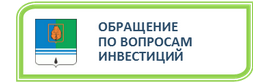 2.5. Содержится ли информация, содержащаяся в документах территориального планирования, правилах землепользования и застройки территории В Разделе размещен подраздел «Архитектура и градостроительная деятельность» где размещена информация о структурном подразделении Администрации города Когалыма, к полномочиям которого относится данное направление, информация о генеральном плане, проектах планировки, а также иная полезная информация. http://admkogalym.ru/economics/formirovanie-usloviy/arkhitektura-i-gradostroitelnaya-deyatelnost/index.php3. Имеются ли ссылки на интернет страницу Инвестиционного портала Ханты-Мансийского автономного округа – Югры?Размещен баннер 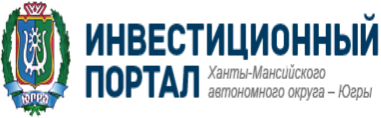 4. Обеспечена ли доступность интернет-ресурса для субъектов предпринимательской и инвестиционной деятельности?Информация о специализированном разделе «Инвестиционная деятельность, формирование благоприятных условий ведения предпринимательской деятельности» размещена в группе в социальной сети «Вконтакте», еженедельной газете «Когалымский вестник», на информационных стендах в МАУ «МФЦ», КУ ХМАО-Югры «Когалымский центр занятости населения», Инспекции Федеральной налоговой службы по городу Когалыму5. Размещается ли информация об Интернет-ресурсе в средствах массовой информации?Информация о разделе «Инвестиционная деятельность, формирование благоприятных условий ведения предпринимательской деятельности»  размещена в газете «Когалымский вестник» от 13.10.2017 №81 в статье «О механизмах поддержки инвестиционной деятельности»,  от 17.11.2017 № 91 в информационном сообщении «Уважаемые предприниматели и те, кто только думает о создании собственного дела!»6. Размещена ли ссылка на раздел  «Инвестиционная деятельность, формирование благоприятных условий ведения предпринимательской деятельности» на Инвестиционном портале ХМАО-Югры?Да, размещенаhttp://investugra.ru/rus/articles/rus/o-regione/obshchie-svedeniya/karta-munitsipalnykh-obrazovaniy/g-kogalym/ Достигнут ли следующий ключевой показатель эффективности внедрения практики         - Число посещений раздела «Инвестиционная деятельность, формирование благоприятных условий ведения предпринимательской деятельности» - в среднем не менее 270 единиц в месяц.Достигнут,число посещений раздела «Инвестиционная деятельность, формирование благоприятных условий ведения предпринимательской деятельности» - в среднем за 10 месяцев 2017 года  274 единицы в месяц.